Личный профессиональный план учащегосяОтсутствие серьезного представления школьника о дальнейшем жизненном пути - признак инфантильности. Без серьезного отношения к будущему не может быть и ответственного отношения к настоящему. Без глубокого продумывания будущего - ближайшего и отдаленного - человек не может рассчитывать на успех в жизни.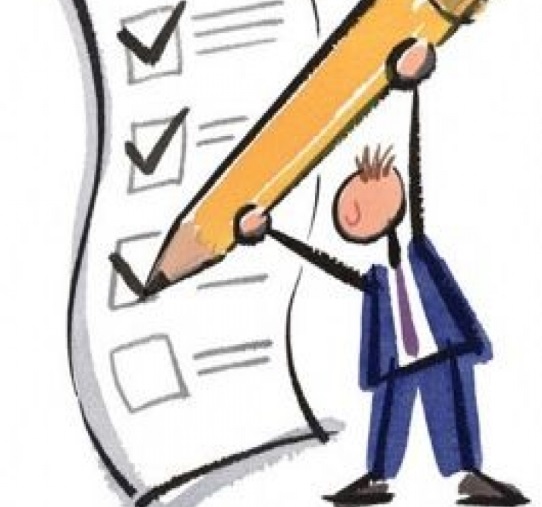 Схема построения личного профессионального плана учащегося, которая поможет сформировать выпускнику обоснованный и реальный профессиональный план.1. Главная цель (что я буду делать, таким буду, где буду, чего достигну, идеал жизни и деятельности).2. Цепочка ближайших и более отдаленных конкретных целей (чему и где учиться, перспективы повышения мастерства).3. Пути и средства достижения ближайших целей (беседы с людьми, проба сил, самообразование, подготовительные курсы, поступление в учебное заведение).4. Внешние условия достижения целей (трудности, возможные препятствия, возможное противодействие тех или иных людей).5. Внутренние условия (оценка своих возможностей: состояние здоровья, способности к теоретическому или практическому обучению, настойчивость, терпение, личные качества, необходимые для работы по данной специальности).6. Запасные варианты целей и путей их достижения на случай возникновения непреодолимых препятствий для реализации главной цели.Педагог-психологСадова К.О.